Пресс-релиз04.12.2015Об итогах ноября 2015 года «Бедное дитя, если оно выросло, не сорвав полевого цветка, не помявши на воле зелёной травы! Никогда оно не разовьётся с той полнотой и свежестью, к которым способна душа человеческая…»К.Д.УшинскийПо проекту «12 событий Слободского» ноябрь – месяц, в течение которого мы работали над формированием  базовых ценностей: природа и человек. В городе было проведено немало мероприятий, посвященных этой теме. Хорошо известно, что природа является одним из важных факторов воспитания человека. Дети с ранних лет проявляют интерес к природе. Важно этот интерес поддерживать, развивать. Вот почему в дошкольных образовательных организациях этим вопросам уделяется особое внимание.В ноябре в детских садах города были организованы  выставки поделок из природного материала, изготовленных совместно с родителями. На занятиях ребята знакомились с правилами поведения в природе, работали с «Жалобной книгой природы».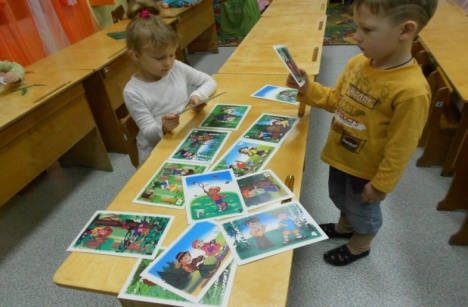 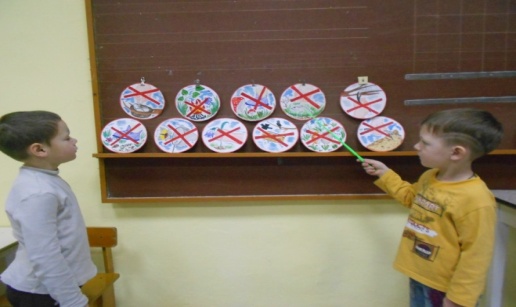 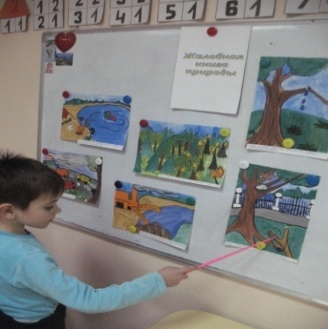 Занятия в д/с «Колокольчик»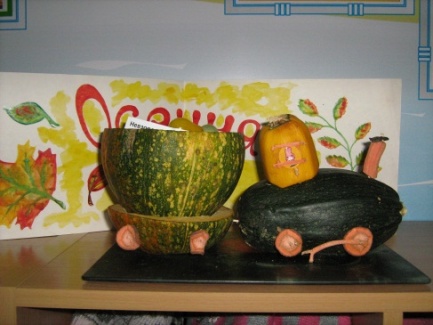 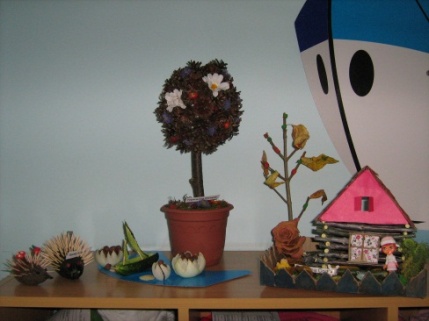 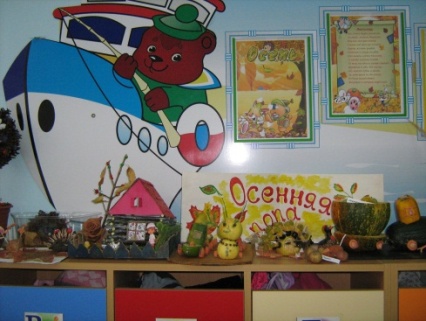 Выставка-конкурс «Осенняя пора» в д/с «Аленушка»	Во многих детских садах прошли праздники Осени, на которых дети знакомились с художниками города Слободского и их работами, читали стихи вятских поэтов о природе. 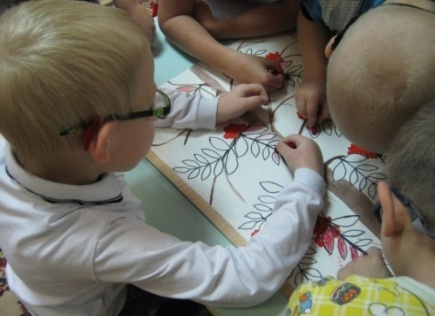 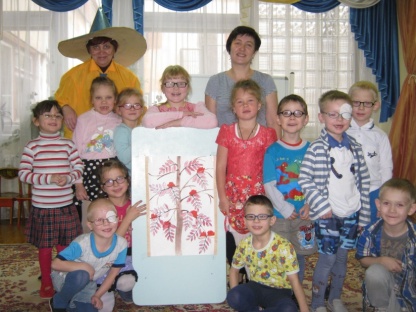 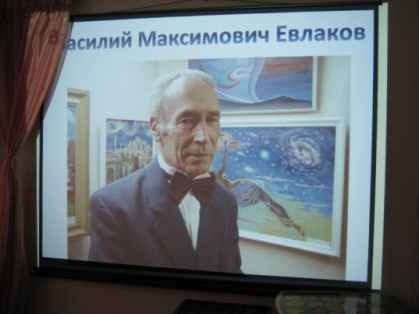 	Д/с «Родничок»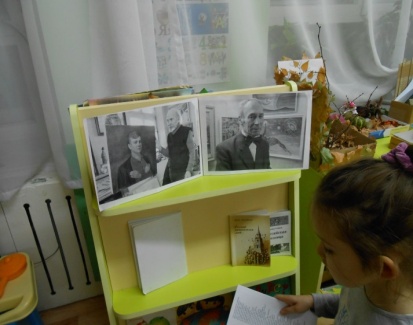 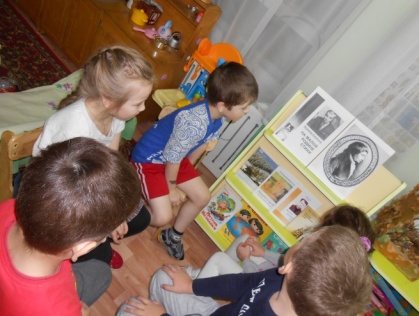                                                   Воспитанники д/с «Звездочка» 	познакомились с произведениями	слобожан В.Лалетиной, Л. Созинова, 	В.Евлакова, В. Кашина.	С большим интересом ребята детского сада «Солнышко» знакомились с творчеством родителей на персональных выставках «Золотые мамины руки».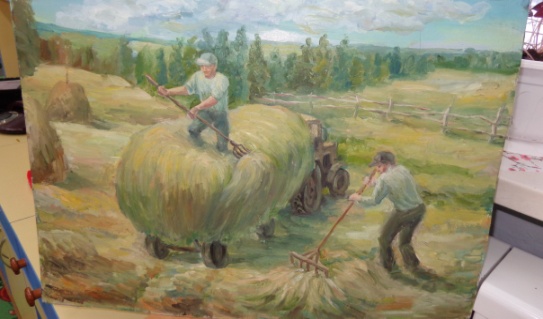 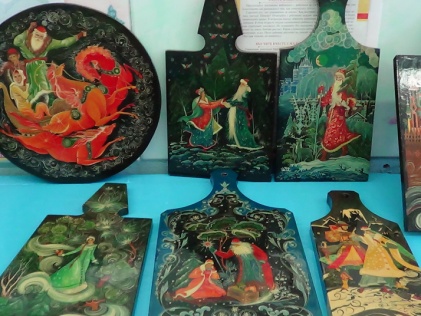 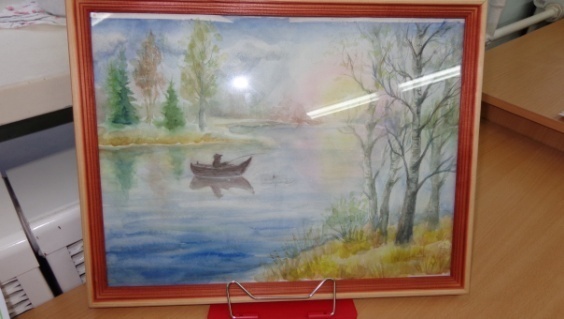 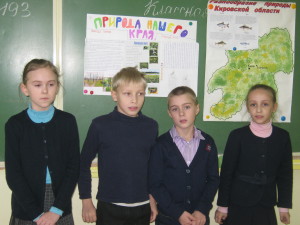 	Природе родного края были посвящены конкурсы проектов природоведческой и экологической направленности, которые прошли в детском саду «Родничок» и в начальных классах СОШ № 14. Ребята пока учатся создавать проекты, но работа увлекает их и помогает развитию коммуникативных компетенций. 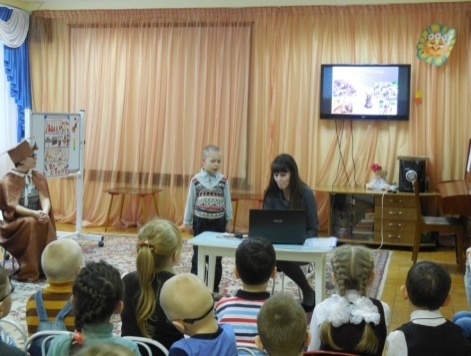 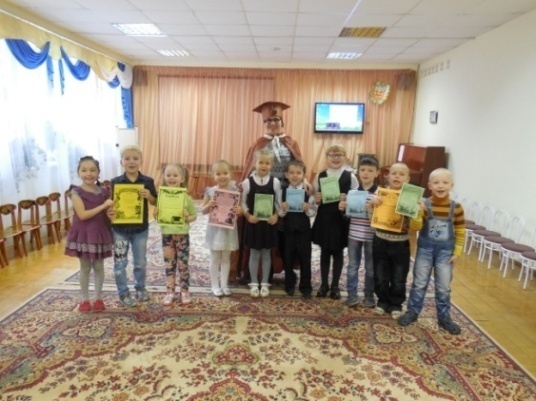 24 ноября на сцене ДШИ им. Чайковского состоялся концерт творческого коллектива Вятской филармонии - Ольги Анцыгиной, Константина Морозова и Надежды Рязанцевой (фортепиано). Концерт был посвящен жизни и творчеству   русских    поэтов   Ф. Тютчева и              А. Фета. Присутствующие на концерте учащиеся старших классов школ города  узнали истории любви поэтов, оставившие восхитительный след в любовной лирике и русском романсе. 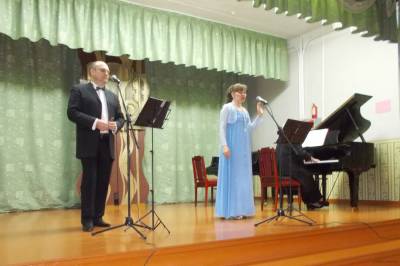 Прекрасный голос К.Морозова, интригующий рассказ ведущей программы, чтение стихов под музыку не оставили учащихся равнодушными, и концерт прошел на одном дыхании.Тепло и душевно прошло открытие выставки «Цветы для мамы» в Детской художественной школе. На выставке были представлены работы учащихся первых классов. 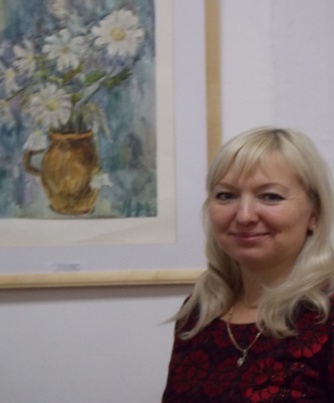 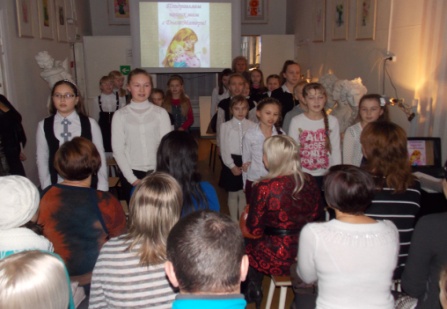 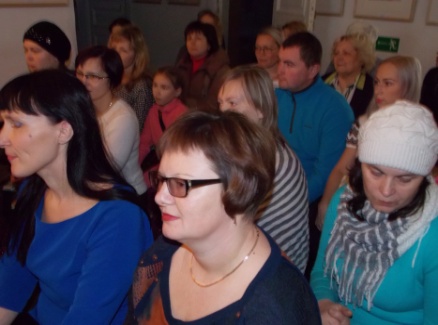 Педагог Бушмелева Елена Александровна познакомила присутствующих с картинами художников, изображающих женщину-мать. Прозвучали стихи и песни о маме в исполнении учащихся. А затем дети и мамы познакомились с выставкой.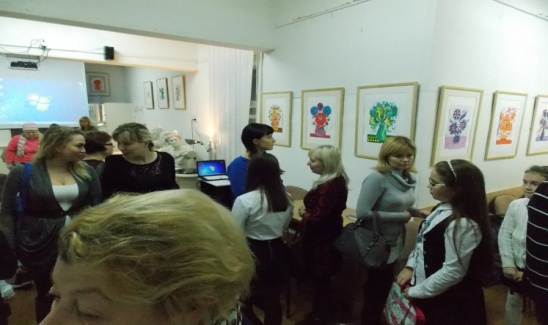 Заметными событиями в ноябре стали и другие выставки, организованные в нашем городе. Этовыставка детского творчества  «Красота Божьего мира»;фотовыставка «Чудеса природы Слободского»;конкурс детских работ на экологическую тему «Зеркальце природы».На Епархиальный этап Международного детского конкурса «Красота Божьего мира» было представлено 158  работ из 20 образовательных организаций города. Самыми активными участниками конкурса стали:  МКДОУ д/с № 16 (18 работ), МКДОУ  д/с «Колокольчик» (18 работ), Слободская школа-интернат (13 работ), МКОУ гимназия (11 работ), МКДОУ црр-д/с «Золотой петушок» (10 работ), МКДОУ д/с «Березка» (10 работ), МКОУ ДОД «Детская художественная школа» (10 работ). Авторы лучших работ будут награждены на Рождественских чтениях 16 января 2016 года.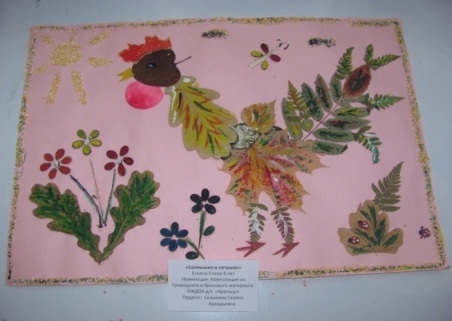 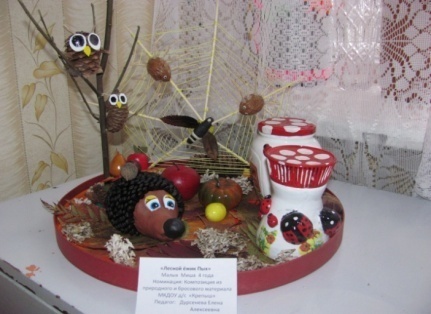 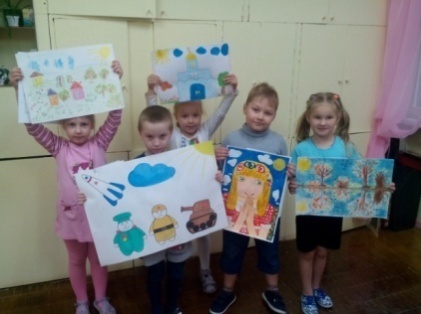          д/с «Родничок»				     д/с «Крепыш»	Конкурс «Зеркальце природы» объединил любителей флористики. Таких в нашем городе оказалось 192 человека. Самыми активными были воспитанники детских садов (не приняли участие д/с «Звездочка» и «Золотой ключик»), а также МКОУ  СОШ №5, МКОУ СОШ № 14, МКОУ Лицей № 9, МКОУ гимназия. Выставка работает в доме-музее им.Яна Райниса до 19 декабря. Все желающие могут ознакомиться с работами и проголосовать за лучшую работу.	112 фоторабот было представлено на выставку «Чудеса природы Слободского». Эта выставка была организована сотрудниками городской библиотеки им.А.Грина и работала весь  ноябрь. Около 300 слобожан побывали на этой выставке. Самому юному участнику выставки  4 года, самому взрослому – 75 лет. Имена победителей и призеров можно узнать на сайте библиотеки.	Выражаем благодарность всем участникам мероприятий месяца, всем педагогам, родителям, сотрудникам учреждений культуры, которые помогли детям в создании работ и провели эти мероприятия.  Благодарим за представленную информацию образовательные организации: МКДОУ д/с «Аленушка»,  МКДОУ д/с «Звездочка», МКДОУ д/с Колокольчик», МКДОУ д/С «Крепыш», МКДОУ д/с «Родничок», МКДОУ црр-д/с «Солнышко», МКОУ гимназия, МКОУ ДОД «Детская художественная школа»; учреждения: МКУ «Слободская городская библиотека им. А.Грина», МБОУ ДОД «Детская школа искусств им. П.И.Чайковского», Дом-музей им. Яна Райниса.Информация подготовлена специалистом МКУ «ГМК» Горевой У.А.